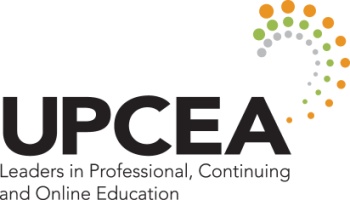 CATEGORY: OUTSTANDING NON-TRADITIONAL STUDENTPlease complete this form and email it to the chair listed below.  Please note: if your nominee wins, your institution is responsible for any travel costs to the fall regional conference (Oct. 1-3, Las Vegas, NV) should he/she like to accept the award in person.  The Region West winner of this award will be automatically forwarded as a nominee for the UPCEA National Outstanding Continuing Education Student Award. Submission must be received by August 8, 2014 Criteria and EligibilityThe nominee must have attended a UPCEA member institution in a credit or noncredit program within the past 12 months. If a degree candidate, the nominee must be matriculated in an undergraduate or graduate program at a UPCEA member institution within the past 12 months, or have graduated no more than one year prior to April 2014.The nominee must be an adult student who has had an unusual or unconventional background and whose achievement of excellence in the pursuit of his/her education is inspirational.The nominee shall have effectively managed multiple/significant commitments and responsibilities while engaged in his/her education.If a degree candidate, the nominee must be 25 years of age or older and have an educational career that had been interrupted for a minimum of 2 years.If a non-degree candidate, the nominee’s continuing education activities must be of a substantial nature. The nominee must exemplify the best characteristics and standards of the non-degree student.Please submit the following:A nomination form and two letters of nomination or support from informed individuals: e.g., an academic department chair or faculty member; dean or director of continuing education, president or vice president of the nominee’s institution.  The letters must address the nominee’s accomplishments.The nominee must write a statement describing his/her achievements with an emphasis on the challenges met while enrolled as a student.Documentation of the student’s excellence in achievements must include material such as grade point average, transcripts, (CEU’s, student activities, university involvement, community contributions, employment, job performance, and so forth.)A current resume of the nominee.Please complete the following information below: Student Name:Institution:Dates of Attendance:Credit (     )		Noncredit (     )		Degree (     )UPCEA Member Name:UPCEA Member Title:Nominee’s bio.  Please provide us with a short paragraph below (approx. 200 words) describing the person you are nominating in Word format (not PDF please).  This will appear on the UPCEA West Region conference website.Please email this completed document and any supporting material to melissa.nakamura@hawaii.edu. Melissa Nakamura, Awards Committee Chair	University of Hawaii at Manoa	2440 Campus Road, Box 447
Honolulu HI  96822
Phone:  (808) 956-6781
e-mail: melissa.nakamura@hawaii.edu 